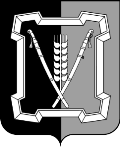 СОВЕТ  КУРСКОГО  МУНИЦИПАЛЬНОГО  ОКРУГАСТАВРОПОЛЬСКОГО КРАЯРЕШЕНИЕ 24 февраля 2022 г. 		     ст-ца Курская 				           № 347Отчет о результатах деятельности главы Курского муниципального округа Ставропольского края и администрации Курского муниципального округа  Ставропольского края за 2021 годВ соответствии с частью  6 статьи 29 Устава Курского муниципального округа Ставропольского края,  заслушав   отчет  главы  Курского муниципального округа Ставропольского края  о результатах его деятельности и деятельности администрации за 2021 год,        	Совет  Курского муниципального округа Ставропольского краяРЕШИЛ:1. Принять к сведению прилагаемый отчет о результатах деятельности главы Курского муниципального округа Ставропольского края и администрации Курского муниципального округа Ставропольского края за 2021 год и признать работу  главы  Курского муниципального округа Ставропольского края и администрации Курского муниципального округа Ставропольского края за 2021 год удовлетворительной.  2. Обнародовать «Отчет о результатах деятельности главы Курского муниципального округа Ставропольского края  и администрации  Курского  муниципального округа Ставропольского края за 2021 год» путем размещения  его текста  на  информационных стендах, расположенных в здании администрации Курского муниципального округа, в зданиях территориальных отделов администрации округа, на официальном сайте администрации  Курского муниципального округа, (курский-округ.рф, раздел  «Совет/Решения  совета).3. Настоящее решение вступает в силу со дня его подписания.Председатель Совета Курскогомуниципального округа     Ставропольского края                                                                      А.И.ВощановПриложениек решению Совета  Курского муниципального округа  Ставропольского края                                                                           от  февраля 2022 г. №     ОТЧЕТ О РЕЗУЛЬТАТАХ ДЕЯТЕЛЬНОСТИ ГЛАВЫ КУРСКОГО МУНИЦИПАЛЬНОГО ОКРУГА СТАВРОПОЛЬСКОГО КРАЯ И АДМИНИСТРАЦИИ КУРСКОГО МУНИЦИПАЛЬНОГО ОКРУГА СТАВРОПОЛЬСКОГО КРАЯ ЗА 2021 ГОДТрадиционно мы встречаемся в этом зале, чтобы дать объективную оценку нашей совместной работе за истекший год, сделать выводы, что получилось, а на что следует обратить внимание, определить планы на будущее, наметить стратегию дальнейшего социально-экономического развития нашего округа.Остался позади очередной год. Справедливо будет отметить, что это был весьма непростой и напряженный год. Пандемия коронавируса внесла определенные коррективы в нашу жизнь, но, несмотря на это, 2021 год был насыщенным в отношении социально-экономических и общественно-политических событий. Одной из основных составляющих условий и предпосылок для устойчивого экономического роста является состояние бюджетной системы нашего округа.Исполнение доходов консолидированного бюджета округа составило в сумме 2 330,85 млн. рублей  или 133,2 % от уровня прошлого года. В доходную часть бюджета округа поступило собственных доходов 352 343,80 тыс. рублей  или 147,9 % к уровню прошлого года.Расходная часть бюджета составила 2 416,11 млн. рублей или 142,2 % от  уровня  прошлого года.  На финансирование мероприятий муниципальных программ за счет всех источников финансирования были предусмотрены средства в объеме  2 587,66 млн. рублей, кассовое исполнение мероприятий программ составило 2 261,06 млн. рублей (87,4 % от предусмотренного финансирования).Для нужд муниципальных заказчиков проведено 107 конкурентных процедур отбора поставщиков. Общая стоимость начальных (максимальных) контрактов составила 530,77 млн. рублей. Фактическая стоимость контрактов по результатам торгов сложилась в объеме 497,60 млн. рублей. Экономия бюджетных средств - 33,16 млн. рублей. Доля закупок у субъектов малого и среднего предпринимательства из всего объёма закупок составила 27 %.Реализация планов социально-экономического развития нашего округа, несомненно, требует привлечения инвестиций.В минувшем году на территории округа реализовано 4 инвестиционных проекта:«Орошаемый участок площадью 593,6 га в ООО С/Х «Стодеревская», отрасль - сельское хозяйство - растениеводство, стоимость проекта 105,0 млн. рублей, создано 4 рабочих места; «Закладка нектаринового сада интенсивного типа с системой капельного орошения на площади 40га», отрасль - сельское хозяйство, инициатором является ЗАО АПП «СОЛА». Стоимость инвестиционного проекта 90,79 млн. рублей. Создано 8 рабочих места;«Строительство мельничного комплекса», инициатором является ООО СП «Колхоз им. Ленина», стоимость проекта 100,0 млн. рублей, создано 22 рабочих места; «Строительство мельничного комплекса», инициатором является ИП Глава КФХ Оганесян Г.А., стоимость проекта 49,0 млн. рублей, создано 11 рабочих мест. Объем инвестиций в экономику  округа с учетом субъектов малого и среднего бизнеса составил 1 291,3 млн. рублей, что выше уровня 2020 года на  9,8 процентов.  Инвестиции были направлены на строительство и реконструкцию зданий, приобретение основных  средств предприятиями и организациями округа. Так же было введено 6 146 кв. м. общей площади жилых помещений, что составляет 59,5  процентов к предыдущему году. Основным источником пополнения собственных доходов бюджета являются поступления от хозяйственной деятельности предпринимателей округа.Развитие бизнеса - это развитие округа. Поэтому главной задачей является поддержание постоянного диалога с предпринимательским сообществом, что позволяет не только повысить доверие бизнеса к власти, но и совершенствовать нормативно-правовую базу для улучшения инвестиционного и делового климата округа.В различных сферах экономики на территории округа осуществляют хозяйственную деятельность 987 субъектов предпринимательства, из которых 3 - среднее, 11 - малые и 58 - микро предприятия, а так же 699 индивидуальных предпринимателей и 288 глав крестьянских (фермерских) хозяйств.Объём отгруженных товаров собственного производства, выполненных работ и услуг собственными силами составил 1 749,96 млн. рублей, что на  10 процентов больше предыдущего года, в том числе пищевых продуктов произведено на сумму 47,00 млн. рублей, что на 4 процента больше предыдущего года.  В округе действуют 13 цехов малой мощности в сфере обрабатывающего производства  (переработке  сельхозпродукции, производство изделий из дерева): 6 мельницы, 5 пекарен,1 мини пекарня кроме того действует 1 мебельный цех.Основную долю малого и среднего предпринимательства округа составляют предприятия потребительского рынка, из которых 329 объектов торговли, 22 объекта общественного питания, 67 объектов бытовых услуг.Данная сфера наиболее пострадала от последствий пандемии из-за падения потребительского спроса, а также из-за ограничительных мер, связанных с распространением новой коронавирусной инфекции.Объём розничного товарооборота составил 530,70 млн. рублей, темп роста 8 процентов к уровню прошлого года.  Оборот общественного питания составил 49,50 млн. рублей, что составило 109,9 процентов к уровню прошлого года.Населению оказано платных услуг на сумму 516,6 млн. рублей или 104 процента к уровню предыдущего года, в структуре платных услуг наибольшая доля приходится на жилищно-коммунальные услуги.Среднемесячная номинальная начисленная заработная плата работников предприятий и организаций округа за отчетный период выросла по сравнению с 2020 годом на 4,0 % и составила 32 484,82 рубля.Число официально зарегистрированных безработных по состоянию составило 714 человек, уровень регистрируемой безработицы снизился с 11,87 % до 2,17 %.В 2021 году всего в службу занятости заявлено работодателями 329 единиц вакансий, по итогам ярмарок удалось трудоустроить 90 человек.Государственную услугу по профессиональной ориентации получили    1 697 человек. Сельскохозяйственное производство является одним из самых важных секторов экономики округа, состояние и уровень развития которого во многом предопределяют социально-экономическую ситуацию, оказывают непосредственное влияние на благополучие территории.В прошедшем году аграрии округа смогли нивелировать ситуацию, связанную с пандемией. Отрасль работала безостановочно, посевная и уборочная кампании проведены в срок.Валовой сбор зерновых и зернобобовых культур по округу составил 222,4 тысяч тонн. Средняя районная урожайность зерновых и зернобобовых культур получена в размере  27,5 ц/га.В сельхозпредприятиях всех категорий округа поголовье крупного рогатого скота составило 748 голов, что на 5 процентов ниже от уровня прошлого года.В животноводстве в сравнении с аналогичным периодом предыдущего года в хозяйствах всех категорий поголовье овец уменьшилось на 4 процента и составило 6 409  голов.  Произведено мяса всех видов 146,35 тонн в том числе: говядины 50,28 тонн, свинины 0,46 тонн, баранины 95,61 тонн, что на 12 процентов ниже к уровню прошлого года.Устойчивое развитие сельских территорий невозможно без эффективного функционирования дорожной сети. В отчетном периоде проделана большая работа в сфере дорожного хозяйства. Осуществлены:ремонты подъездных путей к п. Ровному, с. Русскому и п. Трудовому на общую сумму 26 911,12 тыс. рублей;ремонты автомобильных дорог по улицам Балтийская, Халецкого, Интернациональная, Виноградная, Акулова переулкам Свободный и Октябрьский ст. Курской,  улицам Молодежной и Новой с. Русского, улице Степной х. Графский, улицам Красноармейской и Школьной ст. Галюгаевской, улице Химиков с. Эдиссия на общую сумму 181 947,96 тыс. рублей;ремонты пешеходных дорожек по улицам Титова, Виноградная, Моздокская, Халецкого, Акулова и Калинина ст. Курской, улице Щербакова ст. Стодеревской, а так же улице Кольцевой х. Медведева на общую сумму 12 373,17 тыс. рублей;выполнены работы по профилированию гравийных дорог 22 улиц на общую сумму 5 621,37 тыс. рублей;начаты ремонтные работы на автомобильной дороге общего пользования местного значения «Ага-Батыр - Дыдымкин», проведено гравийное профилирование на сумму 5 649,08 тыс. рублей, данная дорога будет отремонтирована полностью в 2022 году.На территории округа предоставлены субсидии на обеспечение пассажирских перевозок по 4 муниципальным маршрутам: «Курская-Галюгаевская», «Курская-Рощино», «Курская-42й километр» и «Курская-Балтийский» на общую сумму 2 264,60 тыс. рублей.В 2021 году мы учувствовали в губернаторской программе поддержки проектов, основанных на местных инициативах, в результате прошли конкурс и реализованы 5 проектов:ремонт фасада здания Уваровского СДК в селе Уваровском на сумму 865,90 тыс. рублей;ремонт здания пожарной части (2 этап) в поселке Балтийский на сумму 1 669,33 тыс. рублей;устройство детского игрового комплекса в парке хутора Графский на сумму 618,65 тыс. рублей;обустройство зоны отдыха, прилегающей к зданию Дома культуры в селе Ростовановском на сумму 1 664,46 тыс. рублей;благоустройство территории прилегающей к зданию СДК «Ремонтник» в селе Русском  на сумму 1 835,81 тыс. рублей.Без нового качества демографической ситуации невозможен ни экономический, ни социальный рост. За 2021 год родилось 404 ребенка, умерло 627 человек, естественная убыль населения составила 223 человека. Если анализировать ситуацию в сравнении с прошлым годом, то рождаемость уменьшилась на 85 детей, смертность увеличилась на 54 человека, а естественная убыль населения увеличилась на 139 человек.По предварительным данным численность населения округа на 01.01.2022 г. составила 54,07 тыс. человек.За отчётный период на реализацию законов, устанавливающих меры социальной поддержки граждан были направлены и использованы средства в сумме 742 771,38 тыс. рублей, что на 25 %  больше чем в 2020 году.Так же в 2021 году были выделены средства на приобретение жилья по программе «Обеспечение жильем молодых семей» 7 получателям на общую сумму 6 749,50 тыс. рублей.Задачи социальной сферы особенно важны и значимы для нас. Одной из первостепенных является обеспечение условий для получения качественного и доступного образования, так как мы понимаем, что воспитание молодого поколения сегодня - это наши инвестиции в будущее.Социализация ребенка начинается с детского сада. В округе осуществляют деятельность 22 дошкольных образовательных учреждения. Общая численность детей дошкольного возраста составляет 5 911 человек. Дошкольным образованием охвачено 2 048 человек.По очной форме обучались 6 448 учащихся, в том числе 172 человека занимались по индивидуальным общеобразовательным программам на дому. Учащиеся девятых классов сдавали государственную итоговую  аттестацию по двум предметам: русский язык и математика. Аттестаты об основном общем образовании получили 529  выпускников из 536. Аттестаты за курс среднего общего образования на сегодняшний день получили 222 выпускника из 231.21 выпускник из средних школ получили аттестаты с отличием и награждены медалью Российской Федерации «За особые успехи в учении». 25 выпускников средних школ поощрены золотыми и серебряными медалями Ставропольского края «За особые успехи в обучении». В округе 3 учреждения дополнительного образования: МКУ ДО «Центр дополнительного образования для детей», МКУ ДО «ДЮСШ», МКУ ДО ДООЦ  «Звездный».В Центре дополнительного образования для детей занимаются 852 обучающихся. Работа ведется по направлениям: художественно-эстетическое, культурологическое, социально-педагогическое, туристско-краеведческое, техническое, спортивное. В связи с введенными ограничениями, большинство мероприятий проводилось учреждениями дополнительного образования в дистанционном формате.МКУ ДО ДООЦ «Звёздный» в летний период принял 154 ребенка округа.В результате комплекса мер, направленных на исполнение Указов Президента РФ средняя заработная плата педагогических работников образовательных организаций составляет:учителей общеобразовательных учреждений - 28 484,50 рублей;педагогических работников учреждений дополнительного образования - 28 486,10 рублей;педагогических работников дошкольного образования - 27 001,40 рублей.    В сфере образования проведены работы по капитальному ремонту кровли в МКОУ СОШ № 9 п. Рощино, МКОУ СОШ № 8 с. Русское, МКОУ СОШ № 5 с. Эдиссия, МКДОУ «Детский сад № 8 «Теремок» с. Русское, МКОУ СОШ № 18 с. Уваровское, МКДОУ «Детский сад № 7 «Василек» х. Дыдымкин, МКДОУ «Детский сад № 2 «Солнышко» ст. Курская, МКДОУ «Детский сад № 18 «Аленка» ст. Галюгаевская, на общую сумму 17 316,16 тыс. рублей.Проведены ремонты спортивных залов в МКОУ СОШ № 6 в с. Полтавское, МКОУ СОШ № 8 с. Русское, МКОУ СОШ № 5 с. Эдиссия на общую сумму 3 327,61 тыс. рублей.Проведены ремонты групповых ячеек в здании МКДОУ «Детский сад № 19 «Колосок» с. Русское, МКДОУ «Детский сад № 4 «Золотой ключик» п. Мирный, МКДОУ «Детский сад № 11 «Сказка» ст. Курская на общую сумму 1 702,31 тыс. рублей, а так же приобретена мебель для данных ячеек в МКДОУ «Детский сад № 4 «Золотой ключик» п. Мирный, МКДОУ «Детский сад № 11 «Сказка» ст. Курская, МКДОУ «Детский сад № 19 «Колосок» с. Русское, МКДОУ «Детский сад № 17 «Колосок» ст. Стодеревская, МКДОУ «Детский сад № 21 «Семицветик» с. Эдиссия на общую сумму 1 774,18 тыс. рублей. Так же в дошкольных учреждениях проведены ремонты:ремонт системы отопления в здании МКДОУ «Детский сад № 1 «Светлячок» ст. Курская на сумму 1 527,92 тыс. рублей, ремонт пищеблоков в зданиях МКДОУ «Детский сад № 18 «Аленка» ст. Галюгаевская и МКДОУ «Детский сад № 7 «Василек» х. Дыдымкин на общую  сумму 2 889,03 тыс. рублей,ремонт полов в теневых навесах в МКДОУ «Детский сад № 21 «Семицветик» с. Эдиссия на сумму 437,43 тыс. рублей,устройство тротуарной дорожки и ремонт канализации в МКДОУ «Детский сад № 10 «Капелька» х. Графский на сумму 320,00 тыс. рублей,ремонт электропроводки и котельной в МКДОУ «Детский сад № 7 «Василек» х. Дыдымкин на сумму 1 444,06 тыс. рублей,ремонт крыльца и канализации в МКДОУ «Детский сад №19 «Колосок» на сумму 570,00 тыс. рублей,благоустройство территории МКДОУ «Детский сад № 12 «Ивушка» ст. Курская на сумму 1 006,96 тыс. рублей,ремонт фасада здания МКДОУ «Детский сад № 7 «Василёк» х. Дыдымкин на сумму 695,03 тыс. рублей.В общеобразовательных учреждениях проведены следующие ремонтные работы:МКОУ СОШ № 6 с. Полтавское ремонт раздевалок в здании на сумму 395,56 тыс. рублей, ремонт кабинетов «Точка роста» и приобретение мебели в МКОУ «СОШ № 5» с. Эдиссия, МКОУ «СОШ № 6» с. Полтавское, МКОУ «СОШ № 12» с. Полтавское на сумму 8 067,07 тыс. рублей,ремонт библиотеки в МКОУ СОШ № 8 с. Русское на сумму 3 694,65 тыс. рублей,капитальный ремонт электроснабжения в МКОУ СОШ № 11 ст. Галюгаевская на сумму 1 622,79 тыс. рублей,ремонт ступеней, пандуса и ограждения в МКОУ СОШ № 6 с. Полтавское на сумму 1 089,55 тыс. рублей, замена электропроводки и светильников в здании МКОУ СОШ № 2 ст. Курской на сумму 1 941,15 тыс. рублей.В 2021 году начато строительство дошкольного образовательного учреждения на 160 мест в с. Ростовановском, проведены закупки мебели и оборудования для оснащения данного учреждения на общую сумму 13 833,32 тыс. рублей.Приоритетными направлениями в решении задачи сохранения и развития культурных традиций в условиях пандемии являются организация и проведение культурно-досуговых мероприятий, сохранение и развитие форм народного творчества с использованием цифровизации.Нам еще в прошлом году пришлось пересмотреть формат работы учреждений культуры, чтобы не допускать распространения инфекции.Однако, несмотря на вводимые ограничения, учреждениям культурно-досугового типа удалось провести 5 026 мероприятий, в которых приняли участие более 250 тысяч человек.9 мая на центральной площади станицы Курской прошел праздничный парад, посвящённый 76-ой годовщине Победы в Великой Отечественной войне. В праздничном шествии приняли участие   юнармейские  отряды  школ станицы Курской, колонна военнослужащих 205 отдельной мотострелковой казачьей бригады г. Буденновска, казаки Курского станичного казачьего общества и организации станицы.Большую роль играют учреждения культуры в формировании социокультурного пространства  по возрождению и развитию самобытной традиционной казачьей культуры.Музеи казачьей культуры в Галюгаевском и Стодеревском сельских Домах культуры в течении года пополнялись новыми экспонатами. В апреле 2021 года в Галюгаевском Доме культуры состоялась презентация книги «Терская клятва», тогда же было принято решение объявить о начале районной акции «Где казаки, там и слава».В сфере культуры был реализован национальный проект «Культура», в рамках которого проведена модернизация центральной районной библиотеки в модельную библиотеку на сумму 10 000,00 тыс. рублей, так же проведен капитальный ремонт Русского сельского Дома культуры «Ремонтник» на сумму 5 221,38 тыс. рублей.В рамках краевого конкурса по отбору муниципальных образований Ставропольского края для предоставления субсидии на реализацию мероприятий подпрограммы «Государственная поддержка отрасли культуры» проведены следующие работы:капитальный ремонт здания Ростовановского СДК на сумму 8 173,88 тыс. рублей;капитальный ремонт здания  и благоустройство прилегающей территории Ростовановской библиотеки-филиал № 18 на сумму 1 409,91 тыс. рублей;капитальный ремонт здания Балтийской библиотеки на сумму 521,77 тыс. рублей;капитальный ремонт помещения Галюгаевского филиала Курской детской художественной школы на сумму 876,23 тыс. рублей.В рамках реализации молодежной политики проведено 136 мероприятий, акций и квестов. Ряды Курской окружной общественной организации «Союз молодежи Ставрополья» (РСМ)  пополнили  37 молодых людей, и по состоянию на 31 декабря 2021 года их численность составляет 223 человека. В условиях пандемии реализация молодежной политики на территории округа тесно связана с развитием волонтёрского движения. В 7 раз прошел районный волонтерский форум «Инициатива», на котором 150 молодых добровольцев получали знания по ораторскому мастерству, учились направлению «Инклюзив» и «Эковолонтерству». Площадка является уникальным местом для развития и реализации потенциала творческой и одаренной молодежи. Для популяризации волонтерской деятельности на территории округа  прошел рейд по образовательным учреждением с презентацией о возможностях реализации себя в деятельности. В мероприятии приняли участие 23 образовательных организаций, с общим количеством 1300 молодых людей. С 2021 года хорошей традицией стало проведение экскурсионных туров по  местам боевой славы «Огненный рубеж». Экскурсионный тур был проведен для волонтеров округа, студенческих отрядов Ставропольского края. Защищая честь округа на краевых, межрегиональных и открытых соревнованиях и турнирах за 2021 год наши спортсмены завоевали 10 первых, 12 вторых и 9 первых мест по боксу, 5 первых, 8 вторых и 8 третьих мест по легкой атлетике, 6 первых, 3 вторых и 3 третьих места по футболу, а так же 72 золотых, 43 серебряных и 37 бронзовых медалей по греко-римской борьбе.Пандемия продолжает испытывать на прочность нашу систему здравоохранения. Уже более 1,5 лет медикам приходится удерживать баланс между оказанием плановой помощи, экстренной медицинской помощи и обеспечению работы по вакцинопрофилактике населения от COVID-19. Все это медицинские работники вынуждены выполнять на очень сжатых площадях и в условиях дефицита кадров.Сегодня уже бесполезно отрицать тот факт, что единственным спасением от коронавируса является вакцинация. С самого начала прививочной кампании в округе не было перебоев с наличием вакцины. На сегодняшний день в наших медицинских учреждениях есть в наличии все виды вакцины.Вакцинация в округе проводится не только в стационарном пункте поликлиники, но и во всех населенных пунктах на базе учреждений первичного звена здравоохранения. Для увеличения охвата жителей  используются мобильные пункты вакцинации.Несмотря на активную работу в борьбе с коронавирусом, продолжается работа по модернизации системы здравоохранения округа.В рамках реализации программы модернизации первичного звена в 2021 году проведены ремонтные работы в фельдшерско-акушерских пунктах х. Кировский, х. Привольный, п. Ровный, х. Широкий Камыш, с.Уваровское, х. Медведев, х. Графский, п. Ага-Батыр, а так же во врачебных амбулаториях: с. Полтавское, п. Мирный, п. Балтийский, с. Каново на общую сумму             38 807,55 тыс. рублей. Так же для нужд медицинских учреждений приобретено 3 транспортных средства на общую сумму 6 513,00 тыс. рублей.Постоянные встречи с населением, прием граждан в администрации округа - все это только часть мероприятий, которые проводятся в целях обеспечения открытости деятельности органов местного самоуправления. Для информирования жителей о работе администрации округа и обеспечения оперативного взаимодействия с населением имеется официальный сайт администрации округа в сети интернет и телефон доверия администрации. Кроме того вся информация о деятельности администрации размещается в социальных сетях.Работа по рассмотрению обращений граждан направлена на оказание всесторонней помощи в защите прав и интересов заявителей. В 2021 году в администрацию округа поступило 602 обращения, из них письменно поступило 334, на телефон доверия администрации 35, а так же при личном приеме - 90. По специфике обращений 38 % составляет социальная сфера,    45 % - жилищно-коммунальное хозяйство, 7 % - земельные и имущественные отношения, 10 % - автомобильные дороги и дорожная деятельность.Все обращения были рассмотрены в срок и предоставлены соответствующие ответы.Считаю, что отрытое, откровенное взаимодействие с активными жителями, вовлечение населения в обсуждение вопросов жизни округа являются платформой для принятия верных управленческих решений.В завершение выражаю искреннюю благодарность депутатам, сотрудникам администрации, руководителям и коллективам предприятий и учреждений, представителям бизнеса и всем жителям нашего округа за понимание и поддержку, совместную плодотворную работу в минувшем году. Надеюсь, что текущий год принесет нам новые успехи в развитии, как экономики, так и социальной сферы. Я убеждён, что, опираясь на лучшие традиции, используя самые современные технологии, идеи и эффективные методы работы, мы решим множество задач и приумножим наш успех на благо родного округа!